AgendaWelcome and Apologies.Devotions: Rev Marie Beard.Pastoral Matters:NoneMinutes of Meeting of 13 July 2023 previously circulated. Matters Arising from Minutes not otherwise on the Agenda. Notification of Any Other Business not on the Agenda.Correspondence: NewslettersWhatsApp GroupThe Plan: design and contentPreparation for Service:Seeking a Note to Preach: NonePreachers on note:Daryl RalstonProgress of preachers on trial (including decision on continuation)NoneArrangements for preachers to be heard and reported on:NoneFuture training and development opportunities:									i.  Equality, Diversity and Inclusion (EDI) trainingSafeguarding: training opportunities:Safeguarding: training opportunitiesPeer reviewNews from churchesDiscussion:Future Arrangements for Worship in our Circuit.Other Business as notified at 6 above. Future Meetings (all at 7.30pm, place, volunteer for devotions) Thursday 18 January 2024 at Hexham West End: Devotions: Thursday 18 April 2024 at Hexham West End: Devotions: Thursday 11 July 2024  at Allendale. Rev. Holland will book this. Devotions: Communion. Proposed: Thursday 3rd October 2024 at Hexham West End: Devotions: 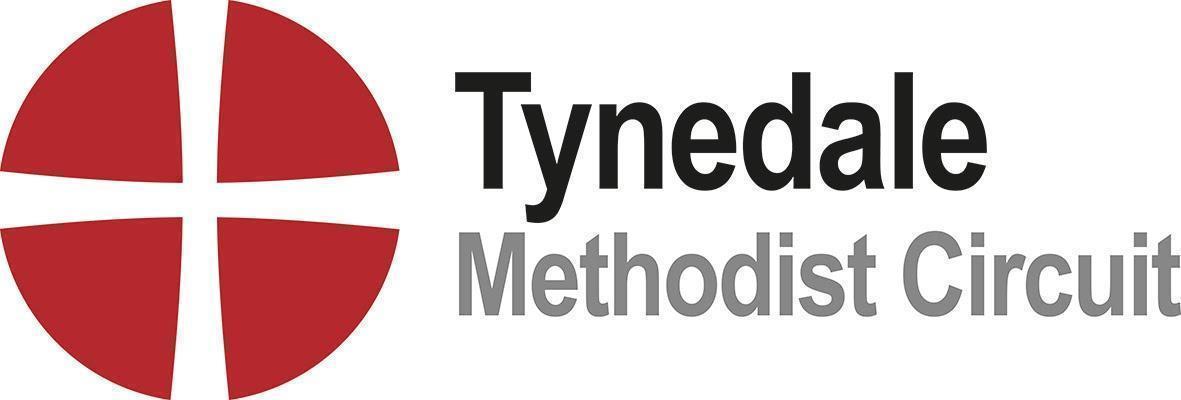 Meeting of Preachers, Readers &Worship Leaders2 November 2023 at 7.30pm atHexham West End Methodist Church(postponed from 5 October 2023)